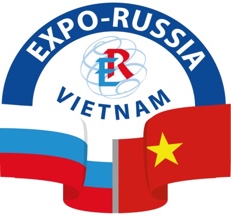 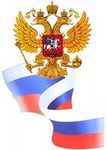 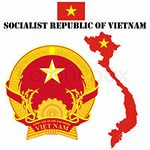          ДЕЛОВАЯ ПРОГРАММА              ТРЕТЬЕЙ РОССИЙСКО- ВЬЕТНАМСКОЙ ПРОМЫШЛЕННОЙ ВЫСТАВКИ        «EXPO - RUSSIA VIETNAM 2019»     ПРИУРОЧЕННОЙ К «ПЕРЕКРЕСТНОМУ ГОДУ РОССИИ И ВЬЕТНАМА»      и проводимого в ее рамках        ХАНОЙСКОГО МЕЖРЕГИОНАЛЬНОГО бизнес-форума                                                              14-16 ноября 2019 года                  (Рабочий вариант по ситуации на 13 октября 2019 года. Возможны изменения)      12 НОЯБРЯ  Среда.  10:00 Пресс-конференция, посвященная предстоящему открытию выставки.  Участвуют: Вице-президент ТПП СРВ ДОАН ЗЮИ КХЫОНГ, Председатель Оргкомитета выставки Д.Р. ВАРТАНОВ, Торговый представитель России во Вьетнаме В.Н.ХАРИНОВМесто проведения: Торгово-промышленная Палата СРВ14 НОЯБРЯ, Четверг Место проведения: Национальный выставочный центр «National Exhibition Construction Center - NECC», по адресу:  01 Do Duc Street Me Tri Ward Nam Tu Liem District HANOI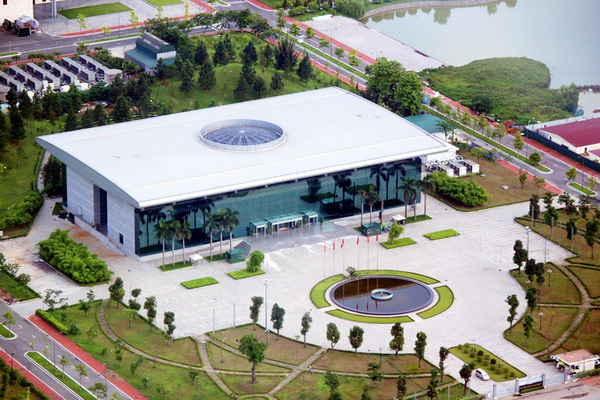 09:00 – 10:00 – Регистрация участников Форума    10:00 - Открытие Третьего Межрегионального Вьетнамо-Российского бизнес-форума     (конференц-зал, 3 этаж).      Выступления официальных лиц  Презентация «Перспективы расширения экономического сотрудничества России с Вьетнамом и другими странами Юго-Восточной Азии на межрегиональном уровне». Модератор: Руководитель проекта «Россия-Вьетнам: Новая экономика» Комитета Государственной Думы Федерального Собрания Российской Федерации по международным делам Любовь Викторовна СТРОЖАЕВА. Принимают участие представители руководством Департамента промышленности Народного комитета Ханоя и «Национального центра инноваций Вьетнама», российских предприятий, компаний, администраций и ТПП краев и областей, в том числе представители Санкт-Петербурга, Республики Башкирия, Воронежской, Красноярской Калужской областей, Республики Чувашия, Пермского края.  (Можно добавлять)Доклады:- ПАНКОВ Дмитрий Владимирович - Главный редактор издания Государственной Думы РФ «Высокие технологии России. Стратегия развития и экспортный потенциал». Тема: «Опыт содействия российско-вьетнамскому технологическому сотрудничеству».- ЛАДЫЖЕНКО Сергей Николаевич - Генеральный директор АО «Корпорация развития Енисейской Сибири» выступит с презентацией инвестиционного потенциала данного региона.     12:00 – 13:00 - Ланч     14:00 Церемония официального открытия «EXPO-RUSSIA VIETNAM 2019» (Входная зона)Планируется участие Премьер-министра Вьетнама НГУЕНА СУАН ФУКА, Вице-премьер министра СРВ, Сопредседателя Российско-Вьетнамской Межправительственной комиссии по торгово-экономическому и научно - техническому сотрудничеству ЧИНЬ ДИНЬ ЗУНГАПриветствие Первого заместителя Министра промышленности и торговли РФ С.А.ЦЫБАПриветствие Чрезвычайного и Полномочного Посла России во Вьетнаме К.В.ВНУКОВА (зачитывание Приветствия Министра иностранных дел России С.В.ЛАВРОВА)Приветствие Президента ТПП Вьетнама ВУ ТИЕН ЛОКАПриветствие Председателя оргкомитета Д. Р. ВАРТАНОВАПриветствие Торгового представителя России во Вьетнаме В.Н.ХАРИНОВА14:40  -  15:30 Осмотр экспозиции официальными лицами и почетными гостями.15:30 - 17:00 Круглый стол «О расширении сотрудничества России и Вьетнама в области фармацевтической и медицинской промышленности, разработке инновационного медицинского оборудования, а также взаимного признания международных сертификатов Good Manufacturing Practice – GMP». (конференц-зал №1)ПРЕДСЕДАТЕЛЬСТВУЮЩИЙ - Первый заместитель Министра промышленности и торговли РФ Сергей Анатольевич ЦЫБ, курирующий в Правительстве Российской Федерации медицинскую промышленностью. Вероятно, примут участие: Министр здравоохранения НГУЕН ТХИ КИМ ТИЕН, директора департаментов, руководители Государственного агентства здравоохранения, Управления фармацевтической промышленности, Национального центра вьетнамской традиционной медицины «Тхо Суан Дыонг», Госинспекции по медицинской технике, Центрального военного госпиталя СРВ, Института акупунктуры Вьетнама, Ханойского медицинского института, Медицинского Университета Хошимина Принимает участие заместитель Торгпреда РФ, курирующий вопросы медицины и биотехнологий. Планируется посещение Отделения искусственной почки клиники «ТХОНГИЯТ», получившей международный сертификат ISO 9001 в области гемодиализа, и больницы «ФУТКО», применяющей инновационный метод внедрения искусственного интеллекта в лечение инсульта. Принимают участие Первый заместитель Гендиректора АО «ШВАБЕ» по НИОКР ПОПОВ Сергей Николаевич, Руководитель Проекта Комитета ГД по международным делам «Россия-Вьетнам: Новая экономика» Директор Любовь Викторовна СТРОЖАЕВА, Главный редактор издания «Высокие технологии России» Дмитрий Владимирович ПАНКОВ, Директор Представительства во Вьетнаме ООО «Центр корпоративной медицины» (г.Томск) Дмитрий Олегович ШИНКАРЕНКО. Планируется презентация инновационного кластера «Фармацевтика, биотехнологии и биомедицина» Калужской области.Доклады:- ЯКОВЛЕВ Андрей Николаевич - Генеральный директор ГК «БРЭЙН СИСТЕМС» (Санкт-Петербург). Тема: «Применение цифровых двойников в информатизации здравоохранения». - ТУЗМУХАМЕТОВ Эльдар Вячеславович - Директор по международному развитию АО «Росинфокоминвест». Тема: «Россия-Вьетнам: сотрудничество в сфере информационно-коммуникативных технологий»- КАРАНДИН Дмитрий Вячеславович - Руководитель по развитию бизнеса АО «Росинфокоминвест». Тема: «Искусственный интеллект и телемедицина как инструменты повышения доступности услуг здравоохранения»- ЗАБЕЙВОРОТА Николай Семенович, Заместитель директора по науке ООО «Инженерные технологии». Тема: «Приборы и интеллектуальные системы для удаленного мониторинга, контроля и хранения параметров микроклимата в производстве, хранении и транспортировке фармацевтической продукции, а также холодовой цепи»      09:00 – 18:00 Контактно-кооперационная биржа (В2В – переговоры на стендах, Бизнес-         центре экспозиции АО «РЭЦ»)15 НОЯБРЯ,  Пятница 09:00 – 18:00 Работа выставки09:30 – 11:30 Круглый стол по сотрудничеству России и Вьетнама в сфере промышленного и гражданского строительства и архитектуры. С возможным участием Заместителя Министра строительства Вьетнама ЛЕ КУАНГ ХУНГА и Заместителя Минстроя Российской Федерации Дмитрия Анатольевича ВОЛКОВА (конференц-зал №3). Рассматривается возможность подписать непосредственно на «полях» данного мероприятия «Меморандум о сотрудничестве между Министерством строительства и ЖКХ России и Минстроем Вьетнама», обменяться опытом актуализации строительных норм, внедрения новых технологий, развития жилищно-коммунального хозяйства. В ходе круглого стола предполагается продолжить обсуждение вопросов, затронутых на международном строительном форуме Россия-АСЕАН «Умный город» в Калуге, а также возможного выдвижения выставки «EXPO-RUSSIA VIETNAM 2019» в качестве постоянно действующей площадки для поддержания взаимодействия стран Азиатско-Тихоокеанского региона и России в сфере строительства и ЖКХ. Приглашаются руководители работающих с Вьетнамом профильных ведомств ФАУ «Главгосэкспертиза», ФАУ «Роскапстрой», НИИ строительной физики, АО «НИЦ «Строительство» и других. Считаем желательным представить во Вьетнаме экспозиции лучших предприятий российской строительной отрасли, которым предоставим льготные условия. Для желающих может быть организовано посещение крупных строительных компаний Ханоя «ДОНГ НАЙ», «НГОН ТРАХ», а также концерна «ЛУНГ ЛО КОНСТРАКШН», которая планирует строительство современного легкого метро в городе Хошимин в партнерстве с российскими метростроителями. (Темы выступлений и список докладчиков в стадии подготовки) 12:00 – 13:30 Ланч14:00 – 15:30 Круглый стол совместно с Министерством сельского хозяйства и аграрного развития СРВ. «Современная российская техника для сельскохозяйственной отрасли. Кредитование сельского хозяйства и фермерства Вьетнама. Сотрудничество в рыболовстве и пищевой промышленности» (конференц-зал №3). Приглашен Министр сельского хозяйства и аграрного развития НГУЕН СУАН КУОНГ, представители основных департаментов и крупных сельхозкомпаний Вьетнама. С российской стороны представители компаний: «1 С» (Генеральный директор Евченко Александр Александрович), Совместный Российско-Вьетнамский Тропический научно-исследовательский и технологический центр (Первый заместитель гендиректора: Трунов Виталий Леонидович), СП «Висорутекс» (Генеральный директор: Шимановский Ростислав Николаевич). Принимают участие с фирменным слоганом «Любимым только лучшее» представители ОАО «Дмитровский молочный завод», производящего продукцию торговой марки «Свитлогорье». Намечено также продолжить обсуждение c Генеральным директором компании «TRUNG NGUEN INTERNATIONAL» ЛЕ ХОАНГ ЗИЕП ТХАО поставок в Россию знаменитого вьетнамского кофейного бренда «KING COFFE» для сетей розничной торговли «Магнит» и «Пятерочка». Представит интерес обсуждение хода создания в Боровском районе Калужской области молокозавода вьетнамской компанией «TH True Milk» и фермы в Ульяновском районе КО. Намечено рассмотреть перспективы расширения экспорта во Вьетнам современной российской сельхозтехники, а также применения во вьетнамском АПК инновационной системы аудита фитосанитарного и карантинного контроля за экспортом зерна и продуктов переработки. Участвуют представители ООО «НД-техник» (Светлоградский крахмалопаточный комбинат), ЗАО «Краснобор», ООО «Группа Промавто» и другие. Доклады:- ЧЕТОКИН Андрей Михайлович - Директор ООО «НИИ прикладных исследований и технологий («RIART technology», г.Обнинск Калужской области), кандидат биологических наук. Тема: «Технологии органического земледелия для различных природно-климатических зон».- АЛЕКСЕЕВ Виталий Игоревич – Генеральный директор ООО «Невский Экологический проект» (Санкт-Петербург). Тема: «Сохранение рабочих свойств гидравлического масла сельхозтехники в климатических условиях высокой влажности».- АНДРЕЕВ Альберт Валерьевич – Первый заместитель Генерального директора АО «ЭНПО «Неорганика» (г.Электросталь). Тема: «Детоксикация почв Вьетнама, загрязненных остатками дефолиантов с помощью углеадсорбционных технологий и получению экологически чистой продукции растениеводства. Получение активных углей для детоксикации почв (а также любых других объектов биосферы) на основе углеродосодержащего сырья Социалистической Республики Вьетнам (от антрацитов до растительных сельхозхостатков». (Пока не подтвержден).- ЗАБЕЙВОРОТА Николай Семенович, Заместитель директора по науке ООО «Инженерные технологии». Тема: «Приборы и интеллектуальные системы для удаленного мониторинга, контроля и хранения параметров микроклимата в технологиях производства, переработки и хранения сельскохозяйственной продукции» 15:30 – 16:30 Круглый стол «Актуальные вопросы взаимодействия России и СРВ в области традиционной и альтернативной энергетики, разработки энергосберегающих технологий», подготовленный совместно с Департаментом нефти, газа, угля и Департаментом энергетической эффективности и устойчивого развития Министерства промышленности и торговли Вьетнама (конференц-зал №3). Приглашаются Вице-премьер министр СРВ, Министр промышленности и торговли ТРАН ТУАН АНХ, Директор энергетического подразделения данного министерства НГУЕН ТХИ ЛАМ ЧИАНГ, руководитель нефтегазового сектора НГУЕТ ВЬЕТ СОН. Планируется представить стенды предприятий, обеспечивающих экспортный потенциал российских производителей инновационной электротехнической продукции. Интерес для энергетиков Вьетнама представляет проект высокотемпературной сверхпроводящей кабельной линии (ВТСП) в Санкт-Петербурге. Целесообразно обсудить перспективу подключения российских специалистов к проектированию ГЭС «Лайтяу»; модернизации гидротехнической инфраструктуры реки Хонгха; использованию водных ресурсов реки Меконг; В числе наиболее важных тем предусмотрено рассмотрение деятельности во Вьетнаме «Вьетсовпетро» и «РУСВЬЕТПЕТРО» и выполнения проектов АО «Зарубежнефть» по использованию сжиженного природного газа во Вьетнаме. Участвуют «Группа СВЭЛ», «ЗКО», «Зарубежнефть», «Камский кабель», ГК «Москабельмет», ТД «Сарансккабель»,  «СКБ»,  «ФИД-Д»,  «ЭСБ-Технологии».Доклады:-  ШИРКОВЕЦ Андрей Игоревич - начальник отдела компании МОиИ ООО «БОЛИД». Тема: «Применение композиционных резисторов для защиты высоковольтного оборудования в электроэнергетических системах» -   ГРИБАНОВ Алексей Сергеевич, Генеральный директор ООО «БИПРОН». Тема: «Особенности заземления и молниезащиты в сложных грунтовых условиях. Обзор концепции «Бипрон».- ИБЛЕМИНОВ Анатолий Юрьевич, Представитель ООО «ПОЛИТЕХФОРМ». Тема: «Современное газоаналитическое и дозиметрическое оборудование в топливной энергетике». - МУРАВИН Константин Вадимович, Представитель ООО «СКБ электротехнического приборостроения» (г.Иркутск). Тема: «Инновационные технологии контроля и диагностики высоковольтного коммутационного оборудования- АЛЕКСЕЕВ Виталий Игоревич – Генеральный директор ООО «Невский Экологический проект» (Санкт-Петербург). Тема: «Очистка дизельного топлива от воды и механических примесей в условиях транспортных компаний и локальных складов ГСМ»  - ЯРОШЕНКО Дмитрий Сергеевич, Генеральный конструктор ЗАО «Завод электротехнического оборудования», (г.Великие Луки Псковской области). Тема: «ЗЭТО – новые технологии и разработки в области производства электротехнического оборудования». -БЛАГОРОДОВ Алексей Николаевич, Директор по ВЭД АО «Завод котельного оборудования» (г.Алексеевка, Белгородская область). Тема: «Котлы и котельные, выпускаемые АО «ЗКО».  16 НОЯБРЯ, Суббота09:00 – 18:00 Контактно-кооперационная биржа В2ВПереговоры на стендах и Бизнес-центре экспозиции АО «РЭЦ». Работа выставки15:00 Торжественное вручение дипломовОРГКОМИТЕТ: ОАО «ЗАРУБЕЖ-ЭКСПО»Тел.: +7 (495) 721-32-36;  637-36-66, Тел.: +7 (499) 766-99-17www.zarubezhexpo.ru, www.exporf.ru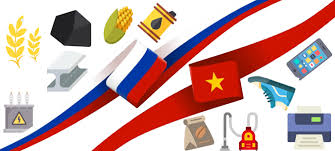 